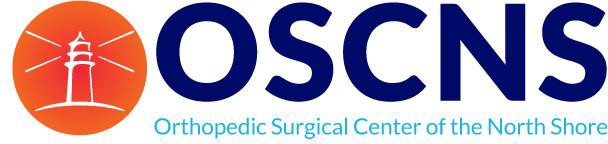 One Orthopedics Drive Peabody, MA 01960APPLICATION FOR EMPLOYMENTAn Equal Opportunity Employer - All qualified applicants will receive consideration for employment without regard to race, color, religion, sex, national origin, disability status, protected veteran status, or any other characteristic protected by law.Incomplete information could disqualify you from further consideration. Please complete all fields.Applicant NamePersonal InformationHome Phone	Mobile Phone	Email AddressCurrent Address:Number and Street Name	City	State & ZipHow were you referred to our organization?Have you ever applied to / worked for Orthopaedic Surgical Center of the North Shore before?		[ ] Y or [ ] N If yes, please explain (include date):  	Are you legally authorized to work in the U.S.?	[ ] Y or [ ] NAre you at least 18 years or older? (If no, you may be required to provide authorization to work.)	[ ] Y or [ ] N Have you ever been terminated from employment or asked to resign by an employer?		[ ] Y or [ ] NIf yes, please provide company names and details  	Are you currently employed? [ ] Y or [ ] N If so, may we inquire of your present employer? [ ] Y or [ ] NContact information for current employer including phone number  	Do you know anyone who works for our company? [ ] Y or [ ] N  If yes, who?  	Employment DesiredPosition(s) applying for:	Days and hours are you available for work?Can you work evenings? [  ] Y or [ ] N	Are you available to work overtime, including weekends? [ ] Y or [ ] NAre you able to perform the essential functions of the job for which you are applying, with or without a reasonable accommodation? [ ] Y or [ ] N(Note: OSCNS complies with the ADA and considers reasonable accommodation measures that may be necessary for eligible applicants/employees to perform essential functions. It is possible that a hire may be tested on skill/agility and may be subject to a medical examination conducted by a medical professional.)Are you applying for:Regular full-time work?  [  ] Y or [ ] N	Regular part-time work?  [  ] Y or [ ] N	Temporary work? [ ] Y or [ ] NUNDER MASSACHUSETTS LAW, IT IS UNLAWFUL FOR AN EMPLOYER TO REQUIRE OR TO ADMINISTER A LIE DETECTOR TEST AS A CONDITION OF EMPLOYMENT OR CONTINUED EMPLOYMENT.Education, Training and ExperienceHigh School/Vocational School:	Did you graduate? [ ] Y or [ ] NSchool Name	Location: City, StateCollege/ University/Certificate Program:	Did you graduate? [ ] Y or [ ] NSchool Name	Location: City, StateDegree / certification earned:	If not graduated how many years have you completed?Employment HistoryInclude your last seven (7) years of employment history, including periods of unemployment, starting with the most recent and working backwards in time.Incomplete information could disqualify you from further consideration.Most Recent Employer Name	Reason for LeavingCity, State	Dates of EmploymentPositionJob DutiesSupervisor	Contact NumberCan these individuals be contacted for a reference? [ ] Y or [ ] NPrevious Employer One:	Previous Employer Two:	Previous Employer Three:Reason for Leaving:Dates of Employment:Position:Supervisor & Contact Number:Can these individuals be contacted for a reference? [ ] Y or [ ] NProfessional References (this section is for professional references only)Please read carefully before signing.I UNDERSTAND THAT NEITHER THIS APPLICATION NOR ANY COMMUNICATION BY A MANAGEMENT REPRESENTATIVE IS INTENDED TO CREATE OR DOES CREATE A CONTRACT OF EMPLOYEMENT, OFFER, OR PROMISE OF EMPLOYMENT FOR A DEFINITE TERM. I ACKNOWLEDGE THAT IF HIRED BY THE COMPANY, EMPLOYMENT IS ON AN AT-WILL BASIS IN ACCORDANCE WITH STATE LAW. THIS MEANS THE COMPANY IS FREE TO TERMINATE MY EMPLOYEMNT AT ANY TIME, WITH OR WITHOUT CAUSE OR ADVANCE NOTICE, IN ACCORDANCE WITH STATE LAW, AND ACCEPTANCE OF EMPLOYMENT WITH ORTHOPAEDIC SURGICAL CENTER OF THE NORTH SHORE AT ANY TIME FOR ANY REASON. THIS AT-WILL PORVISION MAY BE MODIFIED OR WAIVED ONLY IN A WRITTEN AGREEMENT SIGNED BY AN AUTHORIZED REPRESENTATIVE OF THE COMPANY AND ME. I AGREE TO CONFORM TO THE RULES AND REGULATIONS OF ORTHOPAEDIC SURGICAL CENTER OF THE NORTH SHORE, AND UNDERSTAND THAT ORTHOPAEDIC SURGICAL CENTER OF THE NORTH SHORE HAS COMPLETE DISCRETION TO MODIFY SUCH RULES AND REGULATIONS AT ANY TIME, EXCEPT THAT IT WILL NOT MODIFY ITS POLICY OF EMPLOYMENT AT-WILL OR ITS ARBITRATION POLICY, IF ANY.I authorize Orthopaedic Surgical Center of the North Shore to confirm all statements contained in this application as it relates to the position I am seeking and to the extent permitted by federal, state, or local law. I agree to complete any requisite authorization forms for the background investigation.I authorize and consent to, without reservation, any party or agency contacted by Orthopaedic Surgical Center of the North Shore to furnish the above-mentioned information. I hereby release, discharge and hold harmless, to the extent permitted by federal, state, and local law, any party delivering information to Orthopaedic Surgical Center of the North pursuant to this authorization from any liability, claims, charges, or causes of action which I may have as a result of the delivery or disclosure of the above requested information. I hereby release from liability Orthopaedic Surgical Center of the North and its representatives seeking such information.If hired by this Company, I understand that I will be required to provide genuine documentation establishing my identity and eligibility to be legally employed in the United States by Orthopaedic Surgical Center of the North. I also understand Orthopaedic Surgical Center of the North Shore employs only individuals who are legally eligible to work in the United States.I CERTIFY THAT ALL OF THE INFORMATION THAT I HAVE PROVIDED ON THIS APPLICATION IS TRUE, ACCURATE AND COMPLETE.Applicant Signature 		Date 	/	/	Reference NameCompanyJob TitleContact NumberReference NameCompanyJob TitleContact NumberReference NameCompanyJob TitleContact Number